WRZESIEŃ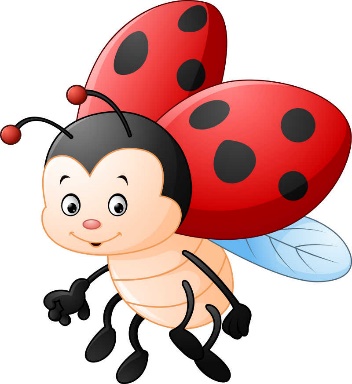 TYDZIEŃ ITEMAT KOMPLEKSOWY :„Witajcie w przedszkolu!”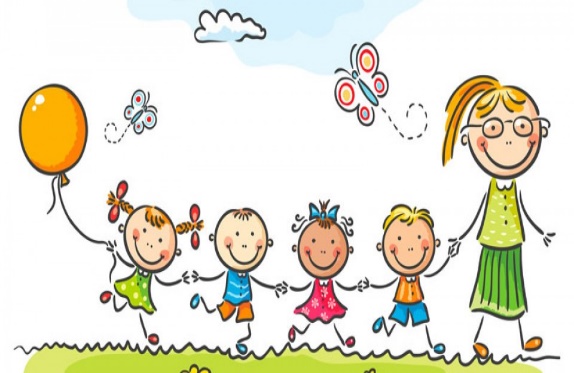 W TYM TYGODNIU DZIECI BĘDĄ:− utrwalą znajomość imion koleżanek i kolegów z grupy − wysłuchają opowiadania Barbary Szelągowskie − otrzymają swoje znaczki rozpoznawcze − wysłuchają i nauczą się piosenki − odczytają globalnie wyrazy − dowiedzą się, jakie zasady obowiązują w przedszkolu − stworzą kodeks grupowy − rozwiną umiejętności różnicowania, porównywania i określania wielkości przedmiotówTYDZIEŃ IITEMAT KOMPLEKSOWY :„Droga do przedszkola ”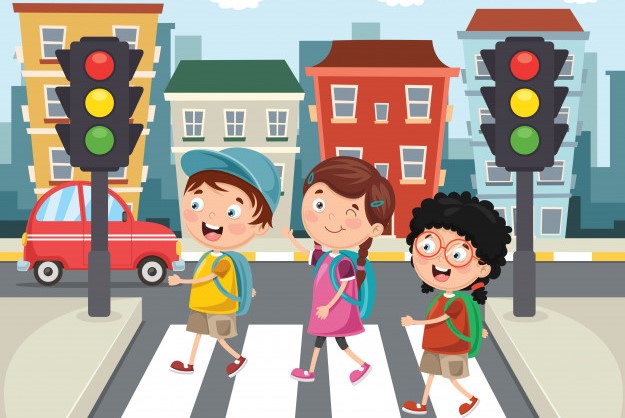 W TYM TYGODNIU DZIECI BĘDĄ:− poznają zasady bezpiecznego poruszania się w ruchu ulicznym − rozróżnią prawidłowe i nieprawidłowe zachowania w ruchu ulicznym − nauczą się prawidłowo przechodzić przez ulicę − wyróżnią głoski w nagłosie − wysłuchają i nauczą się piosenki .− wykorzystają wiedzę na temat znaków drogowych podczas zabaw przy muzyce − poznają i wymienią nazwy samochodów specjalistycznych − utrwalą numery alarmowe − wyróżnią pojazdy ze względu na miejsce, w którym się one poruszają − poznają figurę geometryczną – koło − wykonają pracę plastyczną − utrwalą umiejętność orientacji w schemacie własnego ciała oraz kodowania kierunków za pomocą kolorów -TYDZIEŃ IIITEMAT KOMPLEKSOWY :„To były wakacje !”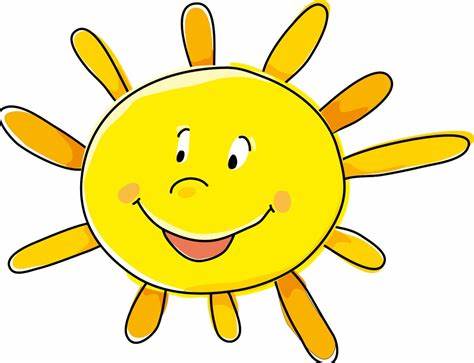 W TYM TYGODNIU DZIECI BĘDĄ:− rozpoznają zdjęcia, których nazwy rozpoczynają się taką samą głoską− wysłuchają opowiadania − poznają właściwości bursztynu− stworzą kompozycje z zastosowaniem materiałów przyrodniczych − rozpoznają przedmioty za pomocą dotyku − narysują rośliny, zwierzęta lub przedmioty, których nazwy rozpoczynają się tymi samymi głoskami − wysłuchają i nauczą się piosenki Wspomnienia z wakacji− poznają różne regiony Polski − wskażą na mapie Polski wybrane miejsca − rozwiążą rebusy obrazkowe− nauczą się tworzyć liczbę mnogą− wymienią nazwy części ciała – swojego i kolegi − wykonają pracę plastyczną Wędrujemy po naszym kraju − utrwalą umiejętność klasyfikowania przedmiotów według podanych cechTYDZIEŃ IVTEMAT KOMPLEKSOWY :„Nadeszła jesień !”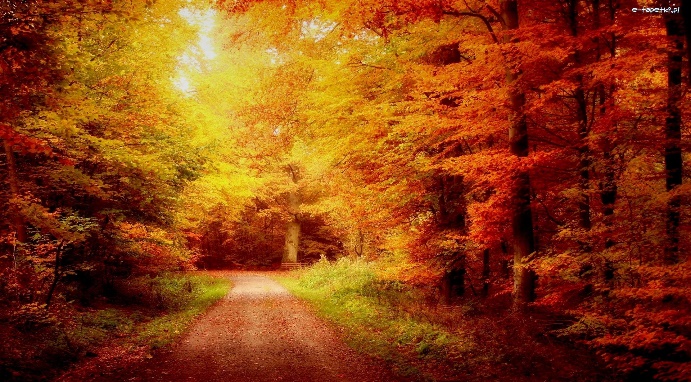 W TYM TYGODNIU DZIECI BĘDĄ:− wysłuchają opowiadania Barbary Szelągowskiej O dwóch dębach, co w parku rosły− dowiedzą się, jak poprawnie wymawiać głoski b, p − wysłuchają i nauczą się piosenki Jesienna moda − będą obserwować rośliny i zwierzęta w ich naturalnym otoczeniu − posegregują liście w zależności od gatunków drzew, z jakich pochodzą − podzielą słowa na sylaby, będą różnicować głoski w nagłosie − ułożą schematy nazw wybranych obrazków − liczą w zakresie swoich możliwości − będą klasyfikować obrazki według podanych cech− wykonają pracę plastyczną Grzyby − utrwalą umiejętność nazywania kierunków (lewo, prawo, góra, dół) i kodowania ich za pomocą strzałek